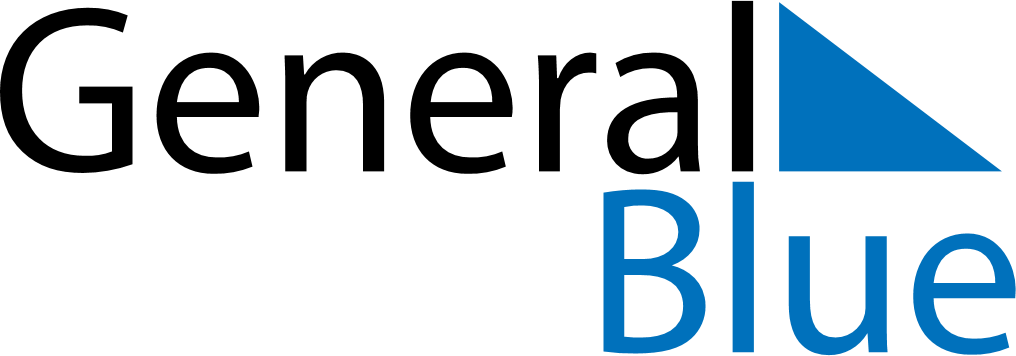 Weekly CalendarDecember 18, 2022 - December 24, 2022Weekly CalendarDecember 18, 2022 - December 24, 2022Weekly CalendarDecember 18, 2022 - December 24, 2022Weekly CalendarDecember 18, 2022 - December 24, 2022Weekly CalendarDecember 18, 2022 - December 24, 2022Weekly CalendarDecember 18, 2022 - December 24, 2022SundayDec 18MondayDec 19MondayDec 19TuesdayDec 20WednesdayDec 21ThursdayDec 22FridayDec 23SaturdayDec 246 AM7 AM8 AM9 AM10 AM11 AM12 PM1 PM2 PM3 PM4 PM5 PM6 PM